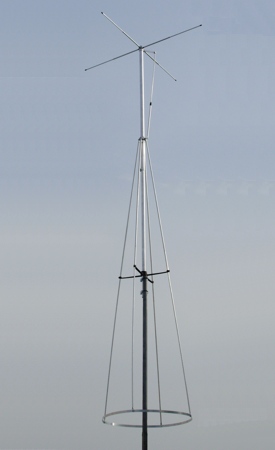 SIRIO TOP-ONE ANTENA DE BASE TIPO BAILARINA CB 27 MHZ
CB y 10 metros antena base 
Omnidireccional 
Alta capacidad de manejo de energía 
Fabricado en aleación de aluminio 6063 T-832 